Gorley Vale Riding Club Newsletter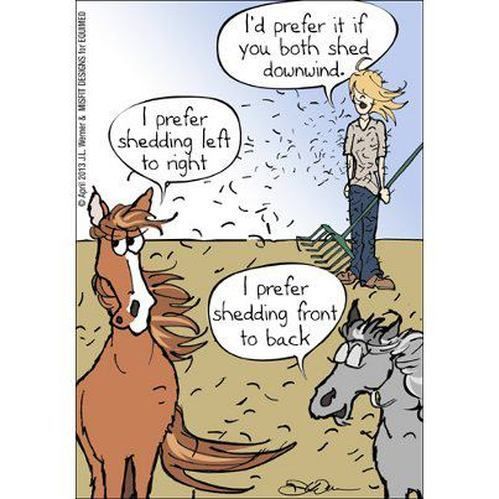 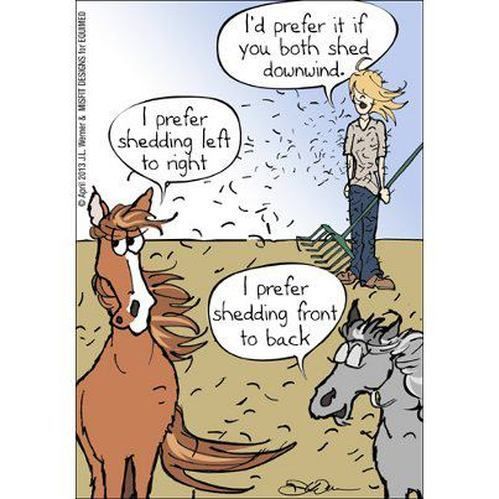 March 2022Stuff that’s happened…Sunday 13th February - Valentines ride at Redlynch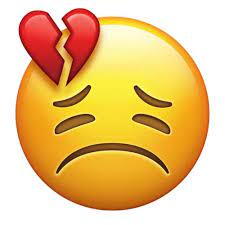 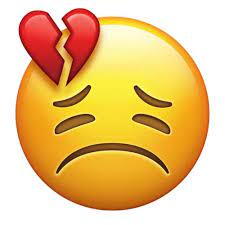 Friday 25th February -  Film Night at Tanya’s, Greenfields, North GorleyTanya would like to thank everyone who came along to the film night and apologises for the Wi-Fi issues. Although I don’t think anybody minded if this is what Gina Hemmings had to say about the evening…..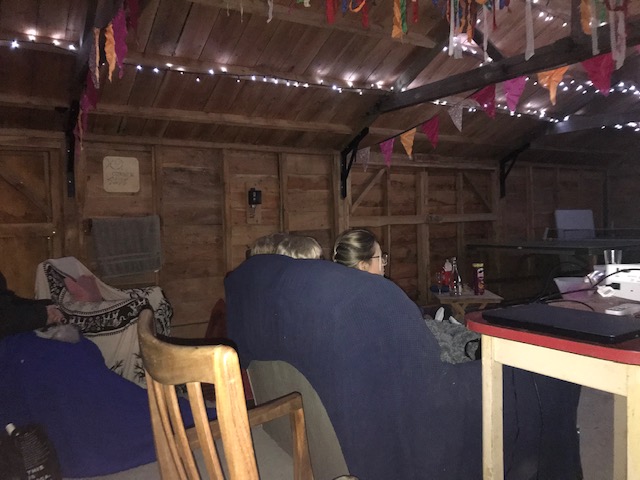 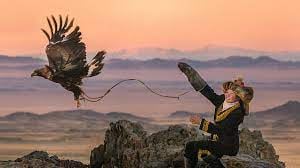 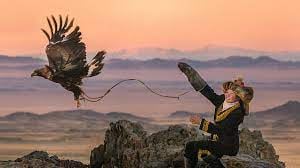 Stuff that’s happening…Sunday 6th March – Dressage Pilates Clinic, Folds FarmHelen Dawes will be holding a Dressage Pilates Clinic at Folds Farm. Pilates on horseback to improve position and effectiveness with exercises that you can continue after the lesson. £30 per person (Ref: Pilates Clinic). Contact: Pauline (paulinegrant@utilitywarehouse.org.uk)Saturday 26th March – Fun Quiz at Greenfields, North Gorley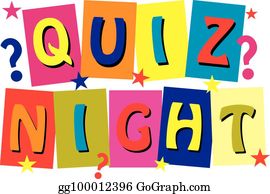 Saturday 9th April – Equine Massage Demo at Cherie’s Yard Brunes Perlieu LaneLouise Cooke has kindly agreed to do a demonstration on Equine Massage. Bring your own horse to be massaged for £10 or come and watch for free. (Ref: Massage Demo). Contact: Debbie (debjcooke16@gmail.com)Saturday 30th April – Bluebell Ride, BurgateMeet at Brenda’s field and enjoy a Fun Ride and admire the bluebells on the way! This will be a 1.5 hour ride maximum and will cater for all levels/speeds. This is a FREE event, so come on guys – make the most of it and contact Brenda (pootlin@hotmail.com) to let her know numbers.Saturday 7th May - Coach Trip to Badminton Horse Trials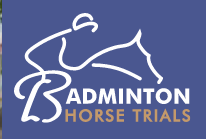 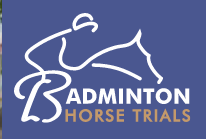 The cost would be £60 each to include entry ticket and travel by bus (Ref: Badminton).  However, tickets have to be booked before the end of March to get the discounted rate, so please can you let Debbie (debjcooke16@gmail.com) know as soon as possible if you are interested.Saturday 21st May - Polework & Jumping Clinics, Wick Farm, DowntonPolework and jumping clinics with Anna Noble to suit all levels. The cost is £20 per person (Ref: Anna Noble).  Please contact Sue (sue.vass.email@gmail.com) to book your place.Friday 24th to Sunday 26th June - Fun CampCalling all campers! Reserve the date as our ever popular Fun Camp returns. Demos, dressage, liberty work…..who knows? Details to follow in due course.Sunday 17th July - Polework & Jumping Clinics, Folds FarmChoose from a Polework Clinic offering some interesting gridwork or a Jumping Clinic if you are feeling brave, with the lovely Nikki Green. To be held at Folds Farm. £18 each (Ref: Nikki Green).  If you are interested, please contact Cherie (greencherry.68@btinternet.com)Saturday 20th August - Tack Sale/Equestrian Car Boot, BurgateCome and grab a bargain at our Tack Sale at Brenda’s field. This will be opened to the general public so if you have any horsey friends who are totally overstocked or in need of items, please let them know. Cake and refreshments will be available of course!! Time to be confirmed. £5 per table (Ref: Tack Sale). Contact: Jo (jo@thehouseoflawrence.com)Sunday 30th October – Spooky Halloween Gathering, Greenfields, North Gorley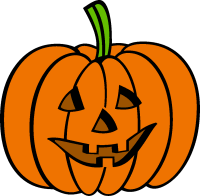 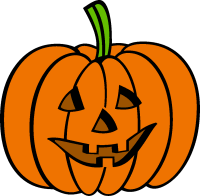 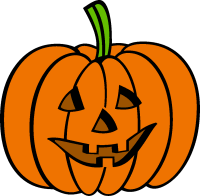 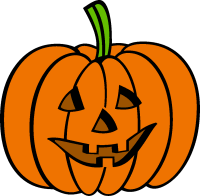 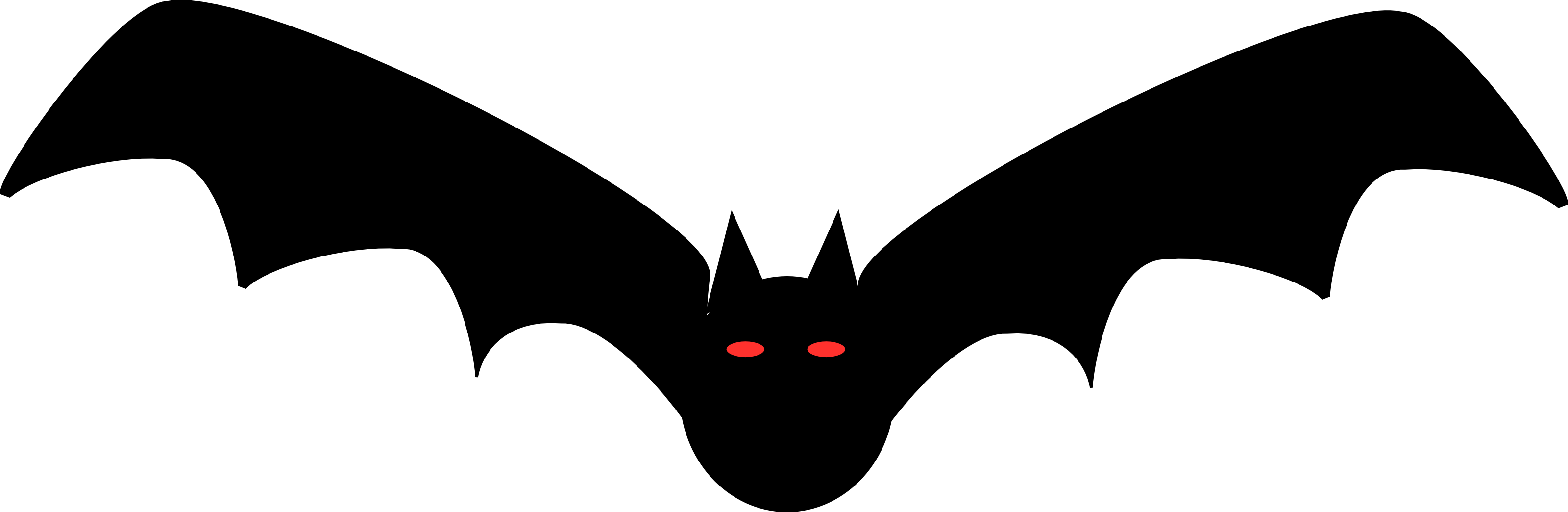 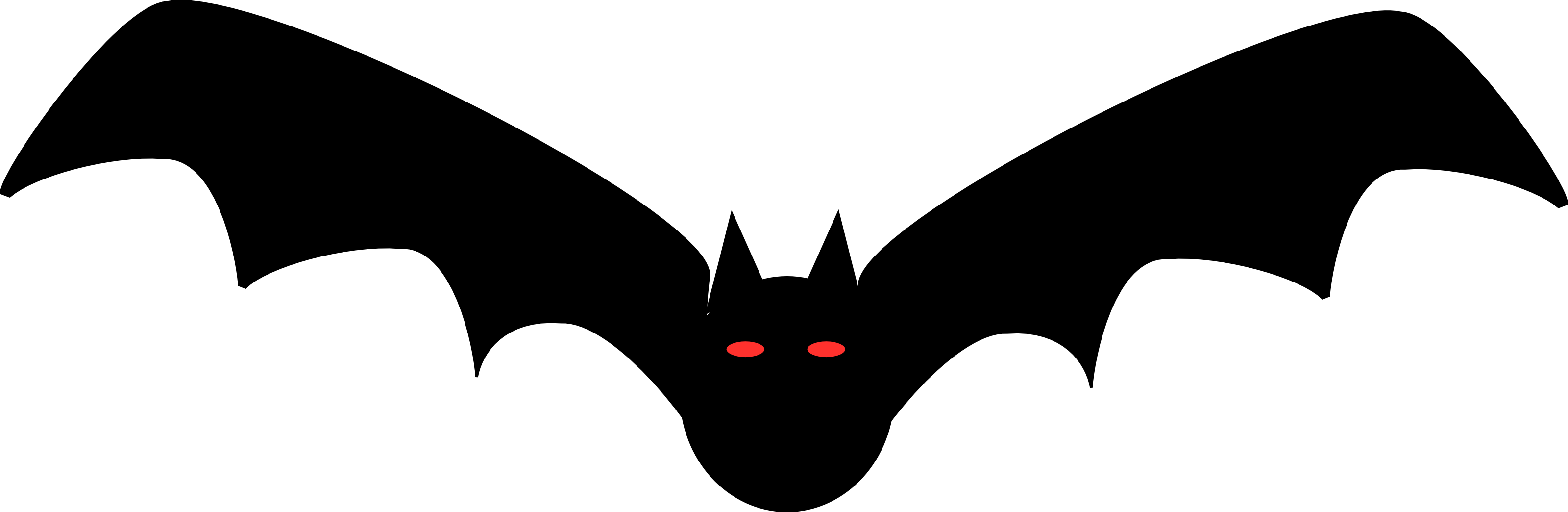 Get your spooktacular costumes at the ready and prepare for fun and games!!  You can ride  to it, come by car or broomstick – choose your poison!  Bat soup and evil cakes (by evil we mean calorie laden!) provided. Cost to be confirmed (Ref: Halloween). Contact: Tanya (sunshine.gardens@yahoo.co.uk)Still to come…Other events in the pipeline for this year include…a visit to the Sampsons to hone our driving skillsCross country schooling at TenantryHorse agilityYour Horse Live coach tripEquine simulatorChristmas Gathering…Amongst others!!  Watch this space.And finally…Challenge Gorley Valers!!We hope you enjoyed trying out the "just for fun" challenges in the last newsletter.  Debbie has come up with a couple more to keep you going, but this time she has given a few tips to help you....Non ridden - Ground tie your horse Drop your rope on the floor and walk away from your horse while they stand still.  If this is something new to you and your horse, you might start with dropping the rope on the ground and walk slowly round your horse keeping your hand on them as you go.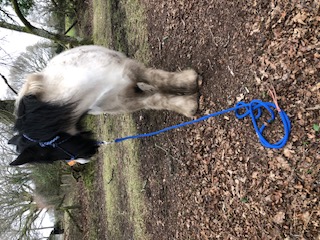 Ridden - Ride your horse sideways along a fenceRide to the fence and with your horse's nose at the fence, ask them to move sideways for a couple of steps.  If you have not tried this before, you may want to start on the ground using your hand as the aid in place of your leg.If you are asking your horse to move right, place your left hand at their face with your fingers just lightly through the bridle to help keep their nose on the rail.  Place your flat hand  (palm against the horse) where your leg would be and with a little bit of pressure ask them to move over, not forgetting to release the pressure as soon as they move.  If your horse doesn't move with a flat hand, make a slight claw with your hand so your finger tips are on the horse, again, not forgetting to release your hand as soon as they move. One step sideways is enough if this is new to you.Once you have taught them to move sideways on the ground you can try it ridden, swapping your hand aid for a leg aid.  Left leg on, right leg off. This time you will have your hands ready on the reins to correct your horse's nose if needs be.  If you find this easy, try moving sideways across a pole or over some cones.
It would be great to see or hear about your progress on our Facebook page.  Good luck!That’s all folks, but if you are getting out and about and doing exciting things with your horses, why not drop me a line (Sharon.rupertbear@hotmail.co.uk) and let me know.  It could be the inspiration we all need!!Thanks, Sharon xBank details for payments are as follows…Sort code: 30-97-08     Account no:  01404126Please make sure you put the appropriate reference otherwise it is exceedingly difficult for Debbie, our wonderful treasurer, to keep track of who has paid what for when!!!                                                           